银行投标80万内保函资料清单1.三证合一的营业执照、开户许可证    各2份2.投标项目对应的资质证书   2份 （没有的可不提供）3.招标文件（电子档即可，不需要盖章）4、法代证明书2份， 如被授权人签字请提供法代授权书（需提供授权人身份证复印件加盖公章）5、年度出具分离式保函承诺书 2份6、年度投标合作合同。盖公章，（需要法人签字或盖章），骑缝章。协议：第三页“甲方（公章）” 处盖公章，落款处“法定代表人（需要法人或授权人签字）”。三页盖骑缝章。 2份（备注说明：以上材料需加盖公章，并一式两份）请在打印本邮件之前考虑环保问题     联系方式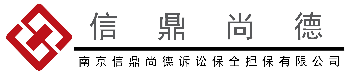 公司名称：南京信鼎尚德诉讼保全担保有限公司公司地址：江苏省南京市江东中路108号万达广场商务区C座1206室     （地铁二号线集庆门大街站下六号口出）邮政编码：210019         联 系 人：贾文权电　　话：18913978359  025-87786159 025-87786160  转805传    真：025-87786158电子邮箱：njxdsd@vip.sina.com        公司主页：www.njxdsd.com